OBJETO DE CONHECIMENTO: Leitura e compreensão de relatos de observações e de pesquisas publicados para o público infantil; Identificação da ideia central; Gênero: Resumo dos resultados de pesquisas.ATIVIDADES: Observe os textos 1 e 2 e responda às perguntas:Texto 1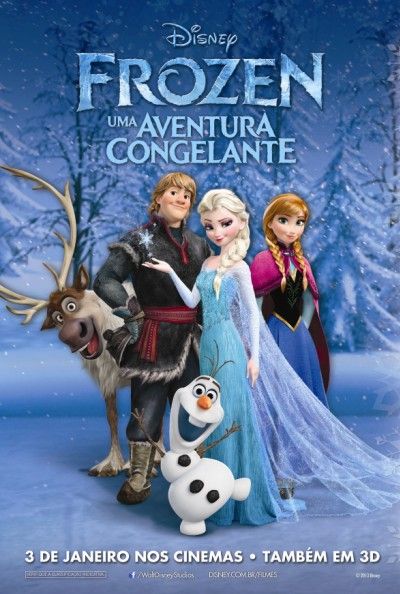 Disponível em: https://br.pinterest.com/pin/365073113521806019/. Acesso em: 14 de jul. de 2020.Texto 2O filme, inspirado no conto A Rainha da Neve, de Hans Christian Andersen, conta a história de Elsa e Anna, princesas do reino de Arendelle. Elsa tem o poder de congelar objetos e provocar verdadeiras nevascas, algo que é escondido de sua irmã mais nova. Quando os pais das moças morrem, Elsa assume o reinado, mas, por causa de um acidente durante a celebração, revela seu segredo e congela toda Arendelle. Assustada, deixa o lugar e se refugia nas montanhas, mas Anna vai em seu encontro, acompanhada de Kristoff, um vendedor de gelo que tem seu negócio prejudicado pela nevasca que atingiu o reino.Disponível em: https://veja.abril.com.br/cultura/o-publico-de-animacoes-mudou-diz-diretor-de-frozen-uma-aventura-congelante/. Acesso em 13 de ago. de 2020.a) Sobre o que tratam os textos 1 e 2? Qual é o objetivo desses dois textos?______________________________________________________________________________________________________________________________________________________________________________________________________b) Qual dos dois textos te chama mais a atenção e te faz compreender melhor a informação passada, por quê? ______________________________________________________________________________________________________________________________________________________________________________________________________c) Qual é o lugar que você vai para assistir a esse tipo de evento?__________________________________________________________________d) Você assistiu ao filme Frozen? Conhece algum personagem?__________________________________________________________________e) Você conhece e já assistiu algum outro filme da Disney? Qual?__________________________________________________________________Observe a imagem, leia uma pesquisa sobre o filme Frozen e responda às perguntas:Texto 3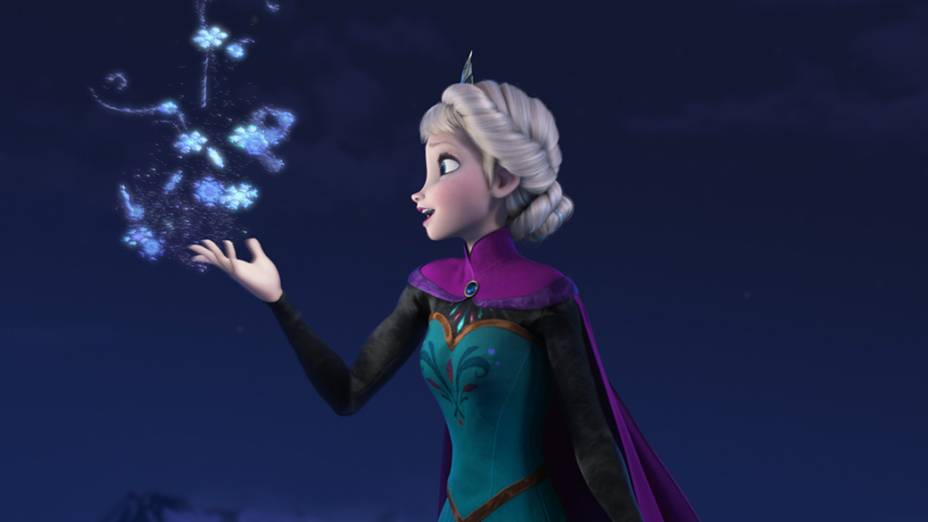 Disponível em: https://veja.abril.com.br/cultura/o-publico-de-animacoes-mudou-diz-diretor-de-frozen-uma-aventura-congelante/. Acesso em 13 de ago. de 2020.Texto 4Por que as crianças não resistem ao filme Frozen?O filme Frozen - Uma Aventura Congelante virou uma febre entre os pequenos desde quando foi lançado e depois de anos continua fazendo sucesso. Filhos, papais, mamães, vovós, todo mundo sabe cantar a música principal. Por conta disso, duas psicólogas de uma universidade da Califórnia decidiram fazer uma análise da animação e descobrir quais são os motivos que tornam Frozen um filme tão cativante com as crianças.Desde que o filme Frozen foi lançado, em 2013 nos Estados Unidos e 2014 no Brasil, as crianças se apaixonaram por Elsa, Anna, Olaf e todos os personagens da animação. “Let It Go” é a música número um cantada fervorosamente pelos pequenos. Calçados, bonecos, maquiagem e muitos outros produtos foram criados com o tema. E agora aguardamos ansiosamente o segundo filme. Com base nisso as psicólogas, mães e irmãs, Maryam e Yalda decidiram pesquisar o fenômeno do filme Frozen que aconteceu não só no Brasil, como ao redor do mundo. O resultado dessa pesquisa desvendou fatos muito interessantes, como: Reconhecimento emotivo; Imaginação infantil; Vilão, mas não tão vilão assim; Amor fraterno; Final feliz sem casamento e Liberdade.  Disponível em: https://blog.tricae.com.br/diversao/por-que-as-criancas-nao-resistem-ao-filme-frozen/. Acesso em: 13 de ago. de 2020.Os textos 3 e 4 tratam do mesmo assunto, qual?______________________________________________________________________________________O que as psicólogas da Universidade da Califórnia queriam descobrir com a pesquisa sobre o filme Frozen - Uma Aventura Congelante?____________________________________________________________________________________________________________________________________Conforme a pesquisa, quais foram os produtos criados com o tema Frozen?__________________________________________________________________Você conhece outro produto? Qual?__________________________________________________________________Quando o filme Frozen - Uma Aventura Congelante foi lançado no Brasil?__________________________________________________________________Faça uma pesquisa online e descubra qual o personagem mais querido do filme. Qual?__________________________________________________________________Faça um registro do filme por meio de imagens.III- RESPOSTAS: Espera-se que o estudante compreenda e responda que os dois textos, 1 e 2, tratam da estreia do filme Frozen uma Aventura Congelante. O objetivo dos dois textos é chamar a atenção do leitor sobre o filme. Resposta pessoal, porém espera-se que o estudante aponte, em sua resposta, uma explicação lógica pela qual o texto chama mais a sua atenção. No caso do texto 1, por exemplo, espera-se que o estudante aponte aspectos como as cores, os personagens, as letras de fontes diferentes. Espera-se que o estudante responda que esse evento pode ser assistido no cinema, mas que também pode-se assistir em casa, pela televisão.Resposta Pessoal. Espera-se que o estudante escreva em suas respostas, nomes como: Anna, Elsa, Hans, Olaf, entre outros nomes de personagens do filme.Resposta pessoal.Do filme Frozen.Espera-se que o estudante responda que as psicólogas queriam descobrir quais os motivos que tornaram Frozen um filme tão cativante para as crianças.Calçados, bonecos, maquiagem.Resposta pessoal.Foi lançado no Brasil no ano de 2014.Resposta pessoal, mas espera-se que o estudante descubra, por meio das pesquisas, que o personagem mais querido é o Olaf.Resposta pessoal.3º ANO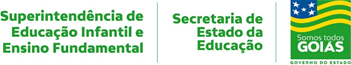 LÍNGUA PORTUGUESAPERÍODO DE REVISÃO – 4ª semanaPERÍODO DE REVISÃO – 4ª semanaHabilidades Essenciais:(EF03LP24) Ler/ouvir e compreender, com autonomia, relatos de observações e de pesquisas publicados para o público infantil, identificando a formatação, a diagramação, a situação comunicativa e o tema/assunto do texto. (EF35LP03) Identificar a ideia central do texto, demonstrando compreensão global. (EF15LP01) Identificar a função social de textos que circulam em campos da vida social dos quais participa cotidianamente (a casa), a rua, a comunidade, a escola) e nas mídias impressa, de massa e digital, reconhecendo para que foram produzidos, onde circulam, quem os produziu e a quem se destinam.Habilidades Essenciais:(EF03LP24) Ler/ouvir e compreender, com autonomia, relatos de observações e de pesquisas publicados para o público infantil, identificando a formatação, a diagramação, a situação comunicativa e o tema/assunto do texto. (EF35LP03) Identificar a ideia central do texto, demonstrando compreensão global. (EF15LP01) Identificar a função social de textos que circulam em campos da vida social dos quais participa cotidianamente (a casa), a rua, a comunidade, a escola) e nas mídias impressa, de massa e digital, reconhecendo para que foram produzidos, onde circulam, quem os produziu e a quem se destinam.Nome: Nome: Unidade Escolar:Unidade Escolar: